Entrevistador: el guión para los entrevistadores se publica en: 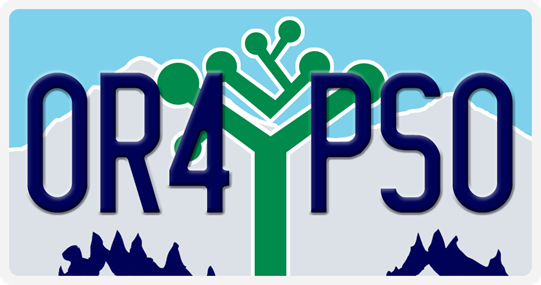 	http://triwou.org/projects/tcn/topicslist/197/pso►INTRODUCCIÓN:  Las preguntas cubren actividades relacionadas con la educación, el trabajo y la vida en general.  Comenzaremos con preguntas sobre la escuela en el año desde salir de la escuela secundaria. [Las respuestas a las preguntas con '*' son obligatorias para que la entrevista se considere completa].*1. En los 12 meses posteriores a salir de la escuela secundaria, ¿asististe alguna vez a una escuela, capacitación laboral o programa de educación?  Si a más de un programa, considera el más largo o que otorgue un certificado de finalización.___ Sí ___ No *** pasar a la pregunta # 4 ___ No sabe/sin respuesta *** pasar a la pregunta # 4*2.  Por favor describe el tipo de programa de entrenamiento o escuela. (Esperar respuesta, marcar la siguiente casilla, marcar la opción seleccionada o leer la lista de opciones, para asegurarse de marcar la mejor opción).___ Colegio o universidad (4 años) ___ Colegio comunitario o técnico (2 años)___ Escuela técnica vocacional - programa de menos de 2 años___ Educación a corto plazo o programa de capacitación laboral (WIA, Job Corps, etc.)___ Documento de finalización de la escuela secundaria - certificado (regreso a la escuela secundaria, educación básica para adultos, GED, etc.) ___ En una misión, AmeriCorps, en el Cuerpo de Paz, etc. ___ No sabe/sin respuesta *3. ¿Completaste todo el curso o un semestre o un programa a corto plazo completo?	___ Sí ___ No   ___ No sabe/sin respuesta  * 4. En los 12 meses después de terminar la escuela secundaria, ¿alguna vez trabajaste?___ Sí ___ No *** pasar a la pregunta # 10 ___ No sabe/sin respuesta *** pasar a la pregunta # 10* 5. ¿Dónde está (estaba) el trabajo? - (Esperar respuesta, marcar la siguiente casilla, marcar la opción seleccionada o leer la lista de opciones, para asegurarse de marcar la mejor opción). Si trabajaste en más de 1 trabajo, considera el empleo en que trabajaste 3 meses o más, con salario mínimo___ En una empresa, empresa o servicio con personas con y sin discapacidades ___ En la fuerza militar ___ Grupo pequeño (en la comunidad con 2-8 personas con discapacidades con pago menor al salario mínimo)___ En empleo asistido (trabajo remunerado con servicios y apoyo salarial para el empleador) ___ Trabajo autónomo___ En el negocio de su familia (por ejemplo: agricultura, comercio, pesca, ganadería, servicio de alimentos)___ En empleo protegido (donde los trabajadores con discapacidades no reciben un salario mínimo y tienen pocas oportunidades de interactuar con personas sin discapacidades) ___ Empleado mientras estuvo en la cárcel o prisión ___ No sabe/sin respuesta 6a. ¿Cuál era el puesto laboral? _________________________________________________________________* 6b.  Durante los 12 meses posteriores a salir de la escuela, ¿trabajaste durante un total de 3 meses (alrededor de 90 días)? [NOTA: Los días no necesitan ser seguidos].___ Sí___ No ___ No sabe/sin respuesta * 7. ¿Trabajaste, en promedio, 20 o más horas por semana?    ___ Sí___ No ___ No sabe/sin respuesta * 8. ¿Generalmente te pagaban por  lo menos el salario mínimo por hora? ($10.25 es actualmente el estándar en Oregon)___ Sí___ No ___ No sabe/sin respuesta 9. ¿Recibiste los mismos beneficios que tus compañeros de trabajo? (¿Fuiste contratado bajo las mismas condiciones generales que otros trabajadores en el trabajo?) ___ Sí *** pasar a la pregunta # 11___ No *** pasar a la pregunta # 11___ No sabe/sin respuesta *** pasar a la pregunta # 11[Si el estudiante no ha asistido a la escuela o no ha tenido ningún trabajo desde la escuela secundaria]10. ¿Por qué no has trabajado desde que saliste de la escuela? (Esperar respuesta, marcar la mejor opción de la siguiente lista).	___ No encontré trabajo (1)___ Razón médica (2)___ Encarcelamiento (3)___ No quiero o no necesito (4)___ Discapacidad (5)___ Bebé/familia (6)___ Drogas/alcohol (7)___ Sin licencia de conducir (8)___ Menor de edad (9)___ Necesita habilidades/ayuda, tratando (10)___ Otro (11)___ En la escuela (12)___ No sabe/sin respuesta (99)► Casi terminamos, las siguientes dos preguntas son sobre los eventos que pasaron antes de salir de la escuela.11. ¿Tuviste un trabajo remunerado cuando dejaste la escuela?  Sí  No  No estoy seguro12. Mientras estabas en la escuela, ¿aprendiste lo siguiente? [Marcar todas las opciones donde el alumno responde que sí]	 Tomar decisiones  Hablar por ti mismo  Resolver problemas  Establecer metas    ► Las siguientes preguntas cubren cosas adicionales sobre tu vida después de la escuela.13. ¿Tienes una licencia de conducir? (Esperar respuesta)	___ Sí ___ No	___ Permiso de estudiante 	___ No sabe/sin respuesta 14. ¿Dónde vives actualmente? 	___ Familia (1)___ Campus o base militar (2)___ Independientemente o con un amigo (3)___ Sin hogar (4)___ Lugar de crianza, hogar grupal (5)___ Cárcel (6)___ Otro (7)___ No sabe/sin respuesta (99) Leeré una lista de agencias y preguntaré si has recibido ayuda de alguna desde que salir de la escuela. Es posible o no que hayas oído hablar de las agencias o quizá no sobre todas.16. ¿En qué tipo de actividades de recreación participas? _____________________________________________________________________________________________________________________________________________________________________________________________________________________17. Si pudieras decirle a tu escuela una cosa, ¿qué le dirías (hacer una sugerencia para ayudar a preparar mejor a los estudiantes actuales para la vida después de la escuela secundaria)? (Insistir: ¿Qué fue lo más útil o lo que se podría haber hecho mejor?) [Hablar en voz alta mientras escribe, para que el alumno sepa que se está grabando]._____________________________________________________________________________________________________________________________________________________________________________________________________________________________________________________________________Gracias por tu ayuda. ¡Ya terminó la entrevista!Entrevistador: ¡Asegurarse de completar la información en la primera página para completar la entrevista!Para asistencia técnica o preguntas, comuníquese con James Foutch (ODE) al 503-947-5776 o Sally Simich (ODE) al 503-947-5639.Estado de la entrevista telefónica:      Completada  No completada  Se rehusó  No fue posible encontrar información de contactoPersona entrevistada:      Estudiante  Pariente  Otro SSID:  ________________Nombre del entrevistador :  _________________________ Número de intentos de contacto :   ______Puesto:   Maestro/especialista  Administrador  YTP  Paraprofesional/asistente educativo  Oficinista   Entrevista de seguimiento posterior a la secundaria - estudiantes de educación especialEscuela postsecundaria Empleo Información adicional Agencia¿Has recibido asistencia?(SSDI) Seguro Social por Incapacidad        (SSI) Seguridad de Ingreso Suplementario  Sí  No  No sabe/sin respuesta Manejo de casos del condado, servicio de intermediación Sí  No  No sabe/sin respuesta(OVRS) Oficina de Rehabilitación Vocacional Sí  No  No sabe/sin respuesta(TANF) Asistencia temporal para familias necesitadas Sí  No  No sabe/sin respuestaTarjeta Oregon Trail - SNAP (Programa de Asistencia de Nutrición Suplementaria) Sí  No  No sabe/sin respuestaServicios de Discapacidad Universitaria en una universidad o programa de capacitación Sí  No  No sabe/sin respuestaPréstamos, ayuda financiera Sí  No  No sabe/sin respuesta